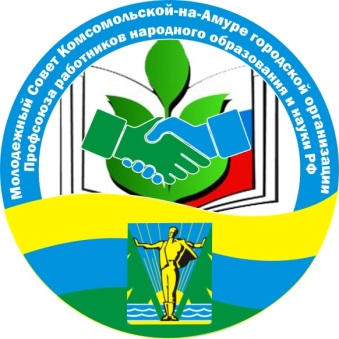 ПЛАНработы Молодежного Совета Комсомольской - на - Амуре городской организации Профсоюза работников народного образования и науки РФна 2019 годОрганизационно-уставная деятельностьОрганизационно-уставная деятельностьОрганизационно-уставная деятельностьОрганизационно-уставная деятельность1. Заседания Молодежного Совета ГК Профсоюза.1 раз в кварталЩипакина И.Б.,Палоусов А.А.,Муттариханова Т.В.2.Участие в заседаниях Молодежного Совета организаций Профсоюзов г. Комсомольска-на-Амуре.1 раз в кварталЩипакина И.Б.,Муттариханова Т.В.,Осминов А.А.3.Сбор данных о молодых педагогах в возрасте до 35 лет.СентябрьПалоусов А.А.,Щипакина И.Б.4.27 отчетно-выборная конференция ГК Профсоюза.НоябрьДунникова О.С.,члены Президиума,члены Молодежного Совета ГК Профсоюза5.VII Пленум Комсомольской-на-Амуре городской организации Профсоюза работников народного образования и науки РФ.НоябрьАппарат ГК Профсоюза, члены ПрезидиумаРабота по мотивации Профсоюзного членстваРабота по мотивации Профсоюзного членстваРабота по мотивации Профсоюзного членстваРабота по мотивации Профсоюзного членства1.Участие молодых активистов в работе «Школы профсоюзного актива».В течение годаЩипакина И.Б.,Палоусов А.А.,Муттариханова Т.В.2.Профсоюзные уроки для старшеклассников ОУ города.В течение годаЩипакина И.Б.,члены Молодежного Совета ГК Профсоюза3.Встречи с молодыми педагогами образовательных учреждений г.Комсомольска-на-Амуре в рамках работы «Школы молодого педагога».По графикуАппарат ГК Профсоюза,методисты ИМЦ,члены Молодежного Совета ГК Профсоюза4.Разработка агитационных материалов для молодых педагогов образовательных учреждений г.Комсомольска-на-Амуре.В течение годаЧлены Молодежного Совета ГК ПрофсоюзаИнформационно-методическая работаИнформационно-методическая работаИнформационно-методическая работаИнформационно-методическая работа1.Создание страничек и групп Молодежного Совета ГК Профсоюза в социальных сетях «Одноклассники», «ВКонтакте», «instagram», «Twitter», «Facebook» и др.В течение годаМуттариханова Т.В.,Осминов А.А.,Романова Т.М.2.Выпуск профсоюзной газеты «Молодежный профсоюзный вестник».1 раз в полугодиеЩипакина И.Б.,Фролова С.В.,Романова Т.М.3.Привлечение молодых к работе по созданию номеров газеты «Профсоюзный вестник».1 раз в кварталЩипакина И.Б.,Фролова С.В., члены Молодежного Совета ГК Профсоюза4.Подготовка публикаций в средствах массовой информации о работе Молодежного Совета ГК Профсоюза.В течение годаЧлены Молодежного Совета ГК Профсоюза5.Разработка методических и агитационных материалов в помощь молодым педагогам образовательных учреждений г.Комсомольска-на-Амуре.В течение годаЧлены Молодежного Совета ГК ПрофсоюзаКультурно-массовая и спортивно-оздоровительная работаКультурно-массовая и спортивно-оздоровительная работаКультурно-массовая и спортивно-оздоровительная работаКультурно-массовая и спортивно-оздоровительная работа1.Участие молодых педагогов в Спартакиаде работников образования.В течение годаЩипакина И.Б.,ЯкунинаЛ.М.,Железняков В.Е.,Комовзова К.И.2.Участие в Акциях «Открытка ветерану педагогического труда», «Георгиевская ленточка», «Новогоднее чудо» и др.В течение годаЧлены Молодежного Совета ГК Профсоюза3.Праздник «Масленица-2019» для молодых педагогов, членов Профсоюза образовательных учреждений города (парк отдыха и развлечений «Силинский парк»).ФевральЩипакина И.Б.,члены Молодежного Совета ГК Профсоюза4.Участие молодых педагогов, членов Профсоюза образовательных учреждений города в городском фестивале самодеятельного творчества комсомольчан.Февраль-мартПредседатели ППО5.Выход Молодежного Совета ГК Профсоюза в театр.Март-апрельАппарат ГК Профсоюза6.Фестиваль «ГТО» молодых педагогов ОУ города, членов Профсоюза.По графикуДунникова О.С.,Лозан И.А.,Железняков В.Е.,Комовзова К.И.7.Участие в шествии, посвященном «Празднику Весны и Труда».МайЩипакина И.Б.,члены Молодежного Совета ГК Профсоюза8.Участие в шествии, посвященном «Дню Победы».МайЩипакина И.Б.,члены Молодежного Совета ГК Профсоюза9.Экскурсия для молодых педагогов, членов Профсоюза образовательных учреждений города в ботанический сад г.Амурска.Сентябрь-октябрьАппарат ГК Профсоюза10.Участие в краевой педагогической школе.По плану Муттариханова Т.В.,Осминов А.А.,Романова Т.М.11.Участие в шествии, посвященному Дню народного Единства.НоябрьЩипакина И.Б.,члены Молодежного Совета ГК Профсоюза12.Профсоюзный квест с участниками городского конкурса молодых педагогов «К вершинам мастерства-2019».НоябрьЩипакина И.Б.,члены Молодежного Совета ГК Профсоюза13.Новогодний вечер для молодых педагогов, членов Профсоюза образовательных учреждений города.ДекабрьЩипакина И.Б.,Палоусов А.А.,Муттариханова Т.В.Мероприятия, посвященные «100-летию студенческого Профсоюзного движения»Мероприятия, посвященные «100-летию студенческого Профсоюзного движения»Мероприятия, посвященные «100-летию студенческого Профсоюзного движения»Мероприятия, посвященные «100-летию студенческого Профсоюзного движения»1.Круглый стол с молодыми педагогами и студентами ФГБОУ ВО АмГПГУ «Молодой специалист 21 века: проблемы и перспективы».Март-апрельЩипакина И.Б.,Савчук В.В.2.Матчевая встреча между молодыми педагогами ОУ города и и студентами ФГБОУ ВО АмГПГУ.Март-апрельЩипакина И.Б.,Савчук В.В.3.14-ый туристический слет молодых педагогов образовательных учреждений города и студентов ФГБОУ ВО АмГПГУ, членов Профсоюза.МайАппарат ГК Профсоюза,Савчук В.В.4.Флешмоб молодых педагогов и студентов ФГБОУ ВО АмГПГУ, посвященный Дню города.Май-июньЩипакина И.Б.,Савчук В.В.Участие в конкурсах различного уровняУчастие в конкурсах различного уровняУчастие в конкурсах различного уровняУчастие в конкурсах различного уровня1. Всероссийский конкурс «Профсоюзный репортер»Январь-октябрьЧлены Молодежного Совета ГК Профсоюза2. Всероссийский творческий конкурс-фестиваль педагогических работников «Виват таланты». Январь-мартЧлены Молодежного Совета ГК Профсоюза